Stage plan Druhá Míza Country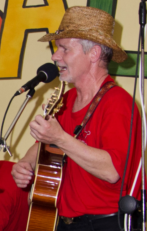 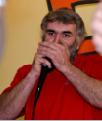 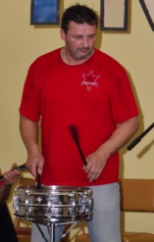 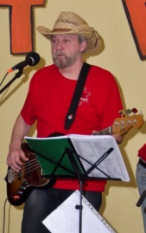 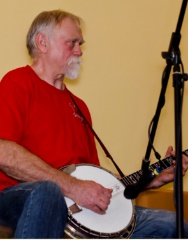 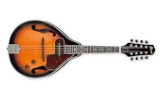 Banjo		Foukačka		Virbl			Basa z komba	El.akustická kytaraMikrofon		Mikrofon		Mikrofon		XLR nebo Jack	Jack			Mandolína					Zpěv			Zpěv Mikrofon			Jack						Mikrofon		vokalizér Voicelive 2xJack